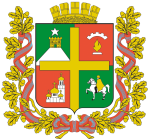 Администрация города СтаврополяП Р И К А З17.05.2021	                                   г. Ставрополь		                              № 2-одО назначении уполномоченного на обработку, проверку достоверности и полноты общедоступной информации, размещенной претендентами на замещение должности муниципальной службы и муниципальными служащими администрации города Ставрополя в информационно-телекоммуникационной сети «Интернет» В соответствии со статьей 15.1 Федерального закона от 02 марта 2007 г. № 25-ФЗ «О муниципальной службе в Российской Федерации» ПРИКАЗЫВАЮ:1. Назначить уполномоченным на обработку, проверку достоверности и полноты сведений об адресах сайтов и (или) страниц сайтов в информационно-телекоммуникационной сети «Интернет», на которых муниципальными служащими администрации города Ставрополя и гражданами, претендующими на замещение должности муниципальной службы в администрации города Ставрополя, размещалась общедоступная информация, а также данные, позволяющие их идентифицировать,
Водяную Юлию Игоревну, консультанта отдела муниципальной службы управления каровой политики администрации города Ставрополя.2. Признать утратившим силу приказ администрации города Ставрополя от 12.04.2021 № 1-од «О назначении уполномоченного на обработку, проверку достоверности и полноты общедоступной информации, размещенной претендентами на замещение должности муниципальной службы и муниципальными служащими администрации города Ставрополя в информационно-телекоммуникационной сети «Интернет».Глава города Ставрополя 						   И.И. Ульянченко